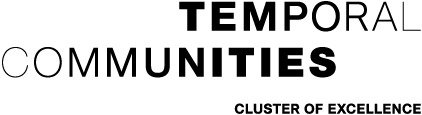 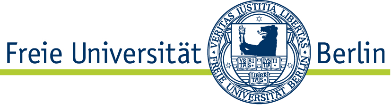 EXC 2020 „Temporal Communities“: Antrag auf Beteiligung mit Aktivitäten im Jahr 2021EXTERnTitel der AktivitätDatum:Beteiligte Wissenschaftler*innenAntragstellende Person(en) (Name, Titel, Position, Universität, Institut):Beteiligte Clustermitglieder (bitte formlose Bestätigung des Mitglieds/der Mitglieder beifügen):Weitere beteiligte Wissenschaftler*innen (bitte formlose Bestätigung der Personen beifügen):2. Organisation	Ansprechperson(en) für organisatorische Fragen (inkl. E-Mailkontakt):3. Beschreibung der geplanten Aktivität /BedarfsaufstellungArt der Aktivität:Konferenz/ Tagung/ Workshop 	Arbeitsgespräch			Studientag				Gastvortrag				Sonstiges				 Kurze inhaltliche Beschreibung der Aktivität unter Angabe der voraussichtl. aktiven Teilnehmenden. (Bitte beschreiben Sie die geplante Aktivität in max. 200 Wörtern unter Angabe von geplanten Maßnahmen und erläutern Sie den Bezug zum Forschungsprogramm einer der 5 Research Areas.)Angestrebter Zeitraum für die Aktivität:BeginnEndeAngestrebte Ziele:Bedarfsaufstellung und Budgetkalkulation:Gesamte Summe, die beim Cluster für 2021 beantragt wird:Kooperationspartner (https://www.temporal-communities.de/partners/index.html):Kooperationspartner in Berlin:Kooperationspartner national und international: